- 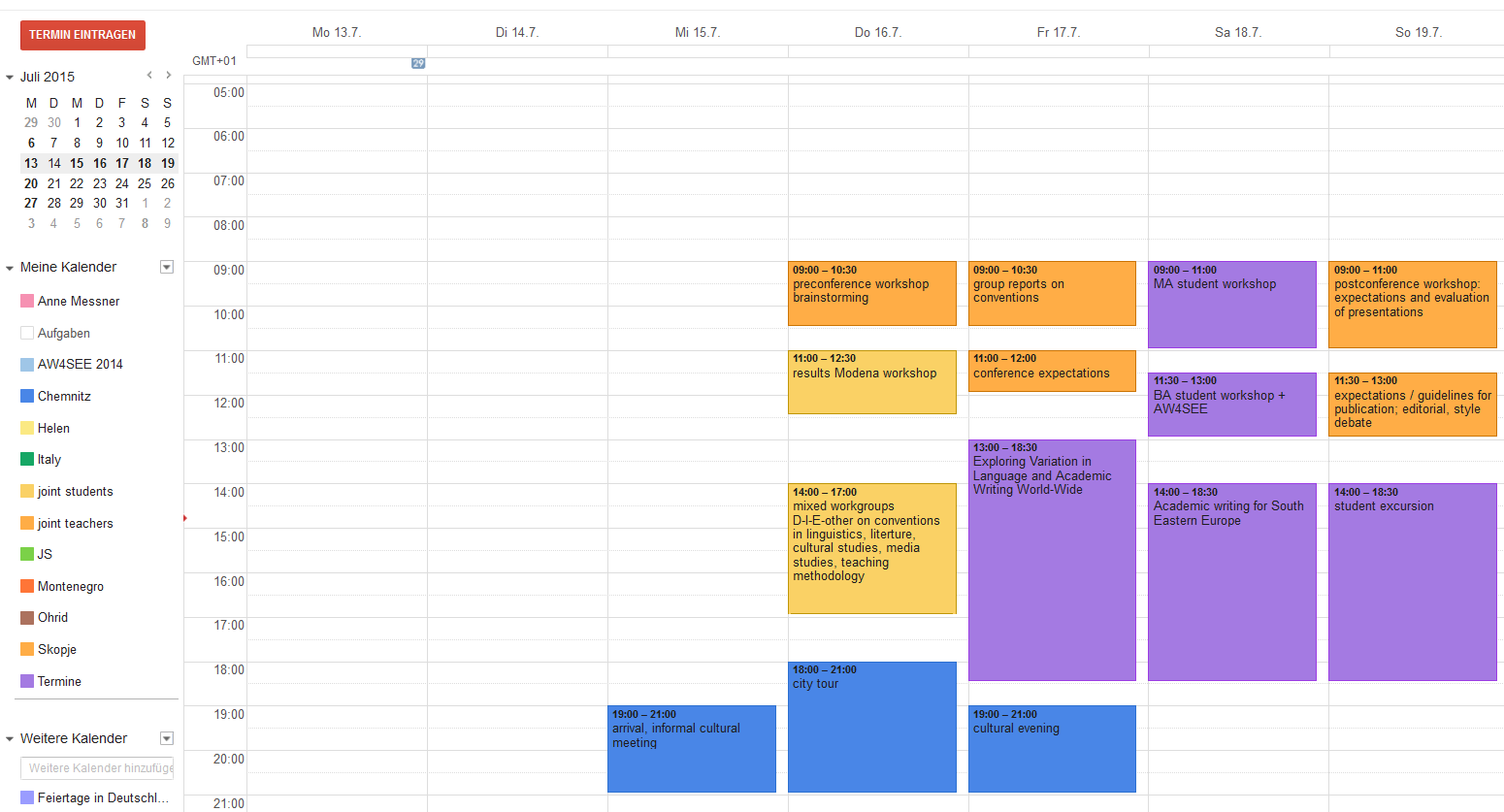 